GEREJA SANTO ALFONSUS RODRIGUEZ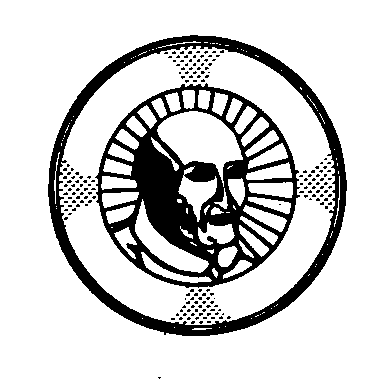 PAROKI  PADEMANGANJl. Pademangan II Gg. VII No. 1Telp.  64713610  -  Fax. 64715681Jaakarta  14410FORMULIR SAKRAMEN BAPTIS BAYI / ANAKDATA CALON BAPTISNama Baptis	: _____________________________________________________Nama Sendiri	: _____________________________________________________( Sesuai Akta Lahir )Tempat/tgl. Lahir	: _____________________________________________________Nama Orang Tua      ( lengkap dengan nama  baptis  )Nama Ayah	: ___________________________________ agama ____________Nama Ibu	: ___________________________________ agama ____________Alamat lengkap	: _____________________________________________________Telpon / HP	: _____________________________________________________No.  KK.  Gereja 	: _____________________________________________________Wali Baptis    ( lengkap dengan nama  baptis )Nama Wali Baptis	: _____________________________________________________Lingkungan	: _______________________  Paroki  _______________________Di isi oleh petugas  Sekretariat Gereja  :Dibaptis  pada tgl. :  __________________  jam   _______ Oleh ________________________Di  Gereja  Santo Alfonnsus Rodriguez  -  Jakarta  Utara Jakarta, _____________________Orang tua bayi / anakAyah 	Ibu ( ________________________ )	( ____________________ )Mengetahui :Ketua lingkungan 	Katekis Paroki( ________________________ )	( ____________________ )BAPTISAN BAYI (ADMINISTRASI DAN TATA CARA)Beberapa hal yang perlu diperhatikan untuk baptisan bayi:Mengisi formulir yang telah disediakan dan melampirkan kelengkapan data sebagai berikut:Surat Nikah Gereja KatolikAkte lahir dari anak yang akan dibaptisKartu Keluarga dari GerejaSurat Baptis dari Wali Baptis yang ditunjuk oleh orang tuaTanda tangan dan cap dari ketua lingkunganHal untuk diperhatikan:Formulir akan menjadi dasar pengisian surat baptis bayi anda, pastikan data yang tercantum mudah dibaca dan benarNama orang tua dan wali baptis tercantum lengkap dengan nama baptisWali baptis harus sudah baptis secara Katolik, sudah menerima Komuni Pertama, dan sudah menerima sakramen KrismaOrang tua dan wali WAJIB untuk mengikuti rekoleksi dan ibadat baptisan secara penuh (datang tepat waktu, tidak terlambat, dan mengikuti acara sampai selesai)Mengenakan pakaian yang pantas, rapi, dan sopan selama mengikuti rekoleksi dan ibadat pembaptisan.Stipendium untuk Romo bersifat sukarelaAda biaya administrasi serta penggantian lilin, kain, dan dokumentasi. Besarnya biaya akan diinformasikan saat rekoleksiBuku BaptisSurat Permandian